Извещениеоб итогах проведения аукциона по продаже имущества принадлежащего на праве собственности ПАО «МРСК Центра» (филиалу ПАО «МРСК Центра»-«Липецкэнерго»)Продавец (Организатор): ПАО «МРСК Центра» (филиал ПАО «МРСК Центра» - «Липецкэнерго»)Юридический адрес: 127018, г. Москва, ул. 2-я Ямская, д.4Место расположения филиала ПАО «МРСК Центра»- «Липецкэнерго»:398001, г. Липецк, ул. 50 лет НЛМК, д. 33, телефон: (4742) 22-80-47, 22-80-48. Форма проведения аукциона - торги в форме аукциона открытого по составу участников и открытого по форме подачи предложения.Срок приема заявок с прилагаемыми к ним документам - с 13.09.2019 по 14.10.2019 года включительно в рабочие дни (понедельник-четверг с 8 ч.00 мин. до 16 ч.00 мин., пятница с 8 ч.00 мин. до 15 ч.00 мин., с перерывом на обед с 12 ч. 00 мин. до 12 ч. 48 мин.).Адрес места приема заявок: г. Липецк, ул. 50 лет НЛМК, д. 33, 1-й этаж, каб. 105.Дата признания претендентов участниками аукциона  16.10.2019 г.Дата аукциона:  17.10.2019 г. в 9-00 по адресу г. Липецк, ул. 50 лет НЛМК, 33, актовый зал.Выставляемое на Аукцион имущество* (далее – Имущество): В соответствии с Журналами хода аукциона от 17.10.2019 по продаже имущества ПАО «МРСК Центра»:- по лоту №1 аукцион признан несостоявшимся;- по лоту №2 аукцион признан несостоявшимся;- по лоту №3 решено заключить договор купли-продажи недвижимого имущества с единственным участником несостоявшегося аукциона: Мызниковым Сергеем Сергеевичем по начальной цене аукциона (40 800 (сорок тысяч восемьсот) руб. 00 коп., с учетом НДС (20%);- по лоту №4 победителем аукциона признан участник (Ирхин Владимир Валериевич, карточка №1), предложивший цену приобретения имущества в размере – 120 000 (сто двадцать тысяч) руб. 00 коп., с учетом НДС (20%);- по лоту №5 решено заключить договор купли-продажи недвижимого имущества с единственным участником несостоявшегося аукциона: Колягиным Артемом Геннадьевичем по начальной цене аукциона (56 400 (пятьдесят шесть тысяч четыреста) руб. 00 коп., с учетом НДС (20%);- по лоту №6 победителем аукциона признан участник (Калужин Владимир Александрович, карточка №13), предложивший цену приобретения имущества в размере – 56 000 (пятьдесят шесть тысяч) руб. 00 коп., с учетом НДС (20%); - по лоту №7 победителем аукциона признан участник (Закузенный Иван Васильевич, карточка №12), предложивший цену приобретения имущества в размере – 120 000 (сто двадцать тысяч) руб. 00 коп., с учетом НДС (20%);- по лоту №8 победителем аукциона признан участник (Ирхин Владимир Валериевич, карточка №1), предложивший цену приобретения имущества в размере – 38 400 (тридцать восемь тысяч четыреста) руб. 00 коп., с учетом НДС (20%);- по лоту №9 аукцион признан несостоявшимся;- по лоту №10 победителем аукциона признан участник (Мызников Сергей Сергеевич, карточка №17), предложивший цену приобретения имущества в размере – 76 800 (семьдесят шесть тысяч восемьсот) руб. 00 коп., с учетом НДС (20%);- по лоту №11 аукцион признан несостоявшимся;- по лоту №12 победителем аукциона признан участник (Закузенный Иван Васильевич, карточка №12), предложивший цену приобретения имущества в размере – 120 000 (сто двадцать тысяч) руб. 00 коп., с учетом НДС (20%);- по лоту №13 победителем аукциона признан участник (Полежаев Андрей Андреевич, карточка №9), предложивший цену приобретения имущества в размере – 68 400 (шестьдесят восемь тысяч четыреста) руб. 00 коп., с учетом НДС (20%);- по лоту №14 аукцион признан несостоявшимся;- по лоту №15 победителем аукциона признан участник (Пашков Виктор Викторович, карточка №24), предложивший цену приобретения имущества в размере – 162 000 (шестьдесят восемь тысяч четыреста) руб. 00 коп., с учетом НДС (20%);- по лоту №16 решено заключить договор купли-продажи недвижимого имущества с единственным участником несостоявшегося аукциона: Мызниковым Сергеем Сергеевичем по начальной цене аукциона (104 400 (сто четыре тысячи четыреста) руб. 00 коп., с учетом НДС (20%);- по лоту №17 победителем аукциона признан участник (Наседкин Алексей Юрьевич, карточка №19), предложивший цену приобретения имущества в размере – 84 000 (восемьдесят четыре тысячи) руб. 00 коп., с учетом НДС (20%);- по лоту №18 победителем аукциона признан участник (Дьяконов Сергей Сергеевич, карточка №11), предложивший цену приобретения имущества в размере – 59 000 (пятьдесят девять тысяч) руб. 00 коп., с учетом НДС (20%);- по лоту №19 победителем аукциона признан участник (Скуратов Павел Павлович, карточка №7), предложивший цену приобретения имущества в размере – 60 000 (шестьдесят тысяч) руб. 00 коп., с учетом НДС (20%);- по лоту №20 победителем аукциона признан участник (Токарев Геннадий Иванович, карточка №8), предложивший цену приобретения имущества в размере – 52 000 (пятьдесят две тысячи) руб. 00 коп., с учетом НДС (20%);- по лоту №21 аукцион признан несостоявшимся;- по лоту №22 победителем аукциона признан участник (Закузенный Иван Васильевич, карточка №12), предложивший цену приобретения имущества в размере – 120 000 (сто двадцать тысяч) руб. 00 коп., с учетом НДС (20%);- по лоту №23 победителем аукциона признан участник (Додонов Андрей Юрьевич, карточка №10), предложивший цену приобретения имущества в размере – 120 000 (сто двадцать тысяч) руб. 00 коп., с учетом НДС (20%);- по лоту №24 победителем аукциона признан участник (Алехин Александр Алексеевич, карточка №5), предложивший цену приобретения имущества в размере – 436 000 (четыреста тридцать шесть тысяч) руб. 00 коп., с учетом НДС (20%);- по лоту №25 решено заключить договор купли-продажи недвижимого имущества с единственным участником несостоявшегося аукциона: Павловым Сергеем Ивановичем по начальной цене аукциона (57 600 (пятьдесят семь тысяч шестьсот) руб. 00 коп., с учетом НДС (20%);- по лоту №26 победителем аукциона признан участник (Закузенный Иван Васильевич, карточка №12), предложивший цену приобретения имущества в размере – 208 000 (двести восемь тысяч) руб. 00 коп., с учетом НДС (20%);- по лоту №27 аукцион признан несостоявшимся;- по лоту №28 победителем аукциона признан участник (Знаменщиков Алексей Владимирович, карточка №16), предложивший цену приобретения имущества в размере – 121 000 (сто двадцать одна тысяча) руб. 00 коп., с учетом НДС (20%);- по лоту №29 победителем аукциона признан участник (Закузенный Иван Васильевич, карточка №12), предложивший цену приобретения имущества в размере – 104 400 (сто четыре тысячи четыреста) руб. 00 коп., с учетом НДС (20%);- по лоту №30 аукцион признан несостоявшимся;- по лоту №31 решено заключить договор купли-продажи недвижимого имущества с единственным участником несостоявшегося аукциона: Пастуховым Александром Павловичем по начальной цене аукциона (57 600 (пятьдесят семь тысяч шестьсот) руб. 00 коп., с учетом НДС (20%);- по лоту №32 победителем аукциона признан участник (Закузенный Иван Васильевич, карточка №12), предложивший цену приобретения имущества в размере – 50 400 (пятьдесят тысяч четыреста) руб. 00 коп., с учетом НДС (20%);- по лоту №33 аукцион признан несостоявшимся;- по лоту №34 аукцион признан несостоявшимся;- по лоту №35 аукцион признан несостоявшимся;- по лоту №36 аукцион признан несостоявшимся;- по лоту №37 победителем аукциона признан участник (Дьяконов Сергей Сергеевич, карточка №11), предложивший цену приобретения имущества в размере – 51 000 (пятьдесят одна тысяча) руб. 00 коп., с учетом НДС (20%);- по лоту №38 победителем аукциона признан участник (Полежаев Андрей Андреевич, карточка №9), предложивший цену приобретения имущества в размере – 57 600 (пятьдесят семь тысяч шестьсот) руб. 00 коп., с учетом НДС (20%);- по лоту №39 победителем аукциона признан участник (Дьяконов Сергей Сергеевич, карточка №11), предложивший цену приобретения имущества в размере – 420 000 (четыреста двадцать тысяча) руб. 00 коп., с учетом НДС (20%);- по лоту №40 аукцион признан несостоявшимся;- по лоту №41 победителем аукциона признан участник (Полежаев Андрей Андреевич, карточка №9), предложивший цену приобретения имущества в размере – 64 000 (шестьдесят четыре тысячи) руб. 00 коп., с учетом НДС (20%);- по лоту №42 победителем аукциона признан участник (Беляев Илья Викторович, карточка №2), предложивший цену приобретения имущества в размере – 66 000 (шестьдесят шесть тысяч) руб. 00 коп., с учетом НДС (20%);- по лоту №43 победителем аукциона признан участник (Беляев Илья Викторович, карточка №2), предложивший цену приобретения имущества в размере – 64 000 (шестьдесят четыре тысячи) руб. 00 коп., с учетом НДС (20%);- по лоту №44 победителем аукциона признан участник (Полежаев Андрей Андреевич, карточка №9), предложивший цену приобретения имущества в размере – 56 400 (пятьдесят шесть тысяч четыреста) руб. 00 коп., с учетом НДС (20%);- по лоту №45 победителем аукциона признан участник (Ирхин Владимир Валериевич, карточка №1), предложивший цену приобретения имущества в размере – 120 000 (сто двадцать тысяч) руб. 00 коп., с учетом НДС (20%);- по лоту №46 победителем аукциона признан участник (Смольянинов Александр Александрович, карточка №26), предложивший цену приобретения имущества в размере – 1 300 000 (один миллион триста тысяч) руб. 00 коп., с учетом НДС (20%);- по лоту №47 победителем аукциона признан участник (Ирхин Владимир Валериевич, карточка №1), предложивший цену приобретения имущества в размере – 100 800 (сто тысяч восемьсот) руб. 00 коп., с учетом НДС (20%);- по лоту №48 победителем аукциона признан участник (Гуляев Дмитрий Юрьевич, карточка №20), предложивший цену приобретения имущества в размере – 52 000 (пятьдесят две тысячи) руб. 00 коп., с учетом НДС (20%);- по лоту №49 победителем аукциона признан участник (Закузенный Иван Васильевич, карточка №12), предложивший цену приобретения имущества в размере – 132 000 (сто тридцать две тысячи) руб. 00 коп., с учетом НДС (20%);- по лоту №50 решено заключить договор купли-продажи недвижимого имущества с единственным участником несостоявшегося аукциона: Мызниковым Сергеем Сергеевичем по начальной цене аукциона (104 400 (сто четыре тысячи четыреста) руб. 00 коп., с учетом НДС (20%);- по лоту №51 аукцион признан несостоявшимся;- по лоту №52 победителем аукциона признан участник (Закузенный Иван Васильевич, карточка №12), предложивший цену приобретения имущества в размере – 48 000 (сорок восемь тысяч) руб. 00 коп., с учетом НДС (20%).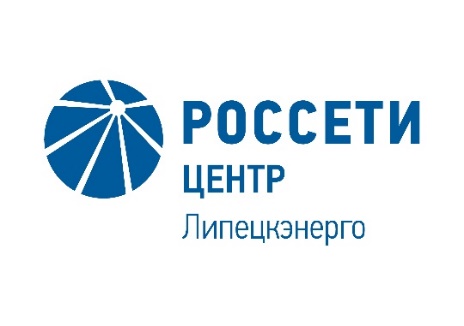 Публичное акционерное общество«Межрегиональная распределительнаясетевая компания Центра»Филиал ПАО «МРСК Центра» - «Липецкэнерго»№ лотаМарка, модель ТСГос. рег. знакГод выпускаПробег, кмНачальная цена, руб. 
(с учетом НДС)Шаг аукциона, руб.Итоговая стоимость, руб (с учетом НДС)Техническое состояние 1УАЗ 22069-04  Е 117 ВО 482006268 46448 0001 440-Неудовлетворительное2Бурильно-крановая машина БКМ-317 Е 957 ХХ 482007144 345372 00011 160-Условно-пригодное3УАЗ-39094  С 026 ХС 482005232 14840 8001 22440 800Неудовлетворительное4Автоподъемник АГПТ-14 (ГАЗ-3308) А 135 ТТ 482003150 933120 0003 600120 000Неудовлетворительное5УАЗ-22069-04 Е 408 УС 482007172 61356 4001 69256 400Неудовлетворительное6УАЗ-390994 Е 630 ТТ 482007124 52248 0001 44056 000Неудовлетворительное7Автоподъемник телескопич. 2 каб. АПТ-17М С 067 ЕУ 482004153 486120 0003 600120 000Неудовлетворительное8Экскаватор гидравлический ЭО-2621 на ЮМЗ-6Л 52-72 ХО 481974038 4001 15238 400Неудовлетворительное9ГАЗ 33081 БКМ 31701 К 006  МС 482004133 159319 2009 576-Условно-пригодное10УАЗ-390994 К 772 КМ 482008190 87276 8002 30476 800Условно-пригодное11УАЗ-31519 В 039 УВ 482002153 20446 8001 404-Неудовлетворительное12Автоподъемник АПТ-17М ГАЗ-3307 С 074 ВН 48200290 817120 0003 600120 000Неудовлетворительное13УАЗ-39094  С 005 ХС 482005150 50068 4002 05268 400Условно-пригодное14Машина бурильно-крановая 48101А (БКМ-317) Е 024 НЕ 48200676 131159 6004 788-Неудовлетворительное15Автомобиль БКМ-317 48101А Е 015 АВ 48200569 240106 8003 204162 000Неудовлетворительное16ГАЗ-33081 Е 160 УР 48200799 773104 4003 132104 400Неудовлетворительное17УАЗ-390994 Е 641 ТТ 482007148 14648 0001 44084 000Неудовлетворительное18УАЗ-39094  С 004 ХС 482005151 61751 6001 54859 000Неудовлетворительное19УАЗ-390994 Е 190 УР 482007127 98048 0001 44060 000Неудовлетворительное20УАЗ-390994 Е 984 ТМ 482007182 50648 0001 44052 000Неудовлетворительное21Машина бурильно-крановая 48101А(БКМ-317)Е 023 НЕ 482006148 919372 00011 160-Условно-пригодное22Автоподъемник АПТ-17М ГАЗ 3307 К 746 АН 482004159 929120 0003 600120 000Неудовлетворительное23Автоподъемник АПТ-17М ГАЗ 3307 К 904 АН 482004115 891120 0003 600120 000Неудовлетворительное24АВТОПОДЪЕМН.АПТ-14,П-51-Б(шассиГАЗ-3308)В 049 ТТ 48200372 245120 0003 600436 000Неудовлетворительное25УАЗ-390994 К 775 КМ 482008267 51857 6001 72857 600Неудовлетворительное26Mitsubishi Lancer К 437 НУ 482008321 882117 6003 528208 000Неудовлетворительное27ГАЗ-2217-430 К 507 КМ 482008337 54990 0002 700-Неудовлетворительное28"Шкода" OCTAVIAС 030  ТВ 482004346 39576 8002 304121 000Неудовлетворительное29ГАЗ-33081 Е 100 ТМ 48200772 993104 4003 132104 400Неудовлетворительное30Автомобиль-мастерская 4795-0000010-33 Е 659 УР 482007187 69990 0002 700-Неудовлетворительное31УАЗ-390994-310  К 779 КМ 482008175 10157 6001 72857 600Неудовлетворительное32Машина БМ-302 Б ГАЗ-66 (буркран) В 022  АН 481993164 98950 4001 51250 400Неудовлетворительное33УАЗ-390994-310 К 774 КМ 482008170 200154 8004 644-Удовлетворительное34УАЗ-39094  С 010 ХС 482005119 401138 0004 140-Удовлетворительное35УАЗ-39094  С 018 ХС 482005123 775138 0004 140-Удовлетворительное36Машина бурильно-крановая 48101А(БКМ-317) Е 022 НЕ 48200692 904372 00011 160-Условно-пригодное37УАЗ-390994 Е 925 ТМ 482007129 55349 2001 47651 000Неудовлетворительное38УАЗ-390994-310 К 773 КМ 482008145 84257 6001 72857 600Неудовлетворительное39Автоподъемник ГАЗ-3307 АПТ-17 М Е 064 УУ 48200489 175120 0003 600420 000Неудовлетворительное40УАЗ-3909 С 020 ЕТ 482003149 75748 0001 440-Неудовлетворительное41УАЗ-390994 Е 172 УР 482007150 33448 0001 44064 000Неудовлетворительное42УАЗ-390994 Е 191 УР 482007172 93748 0001 44066 000Неудовлетворительное43УАЗ-390994 Е 965 ТМ 482007147 56248 0001 44064 000Неудовлетворительное44УАЗ-22069-04 Е 074  ХВ 482007296 68156 4001 69256 400Неудовлетворительное45Автоподъемник АПТ-17 (шасси ГАЗ-3307) В 051  УА 482002149 757120 0003 600120 000Неудовлетворительное46Автокран КАМАЗ-53213 МКАТ-20.01 А 098  ХЕ 481998117 668432 00012 9601 300 000Условно-пригодное47Телескопическая вышка ЗИЛ-131 ТВ-26 А 099  ХС 481990197 994100 8003 024100 800Неудовлетворительное48УАЗ-390994 Е 616 ТТ 482007120 88448 0001 44052 000Неудовлетворительное49Автомобиль ГАЗ-3308 АПТ 14.02 С 027 ХХ 482005111 755132 0003 960132 000Неудовлетворительное50Автомобиль (ГАЗ-33081) 4795-0000010-33 Е 270 ХХ 482007109 040104 4003 132104 000Неудовлетворительное51Бурильно-крановая машина БКМ-317 Е 704 ХТ 48200750 856372 00011 160-Условно-пригодное52 УАЗ-39094  С 007 ХС 482005178 49348 0001 44048 000Неудовлетворительное